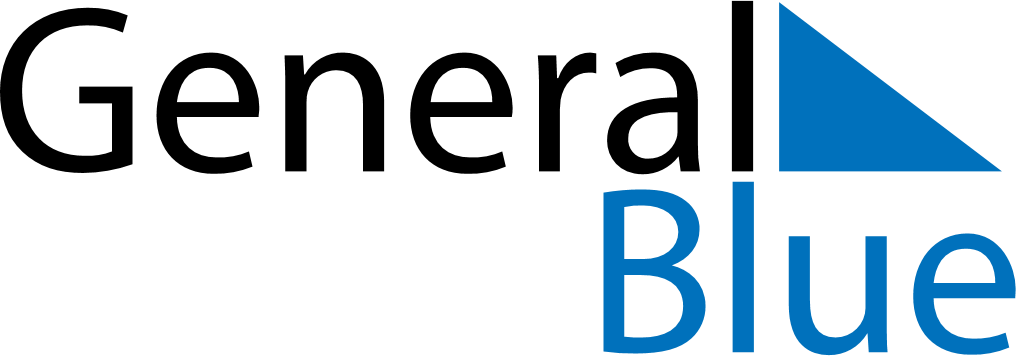 June 2025June 2025June 2025MonacoMonacoSundayMondayTuesdayWednesdayThursdayFridaySaturday1234567891011121314Whit Monday15161718192021Corpus Christi222324252627282930